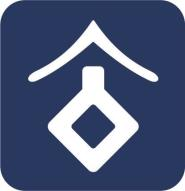                                                                            TARSUS ÜNİVERSİTESİ                                            TEKNOLOJİ FAKULTESİ   ÖĞRETİM ELEMANLARI/ÖGRENCİLER İÇİN                                                                        SINAV PROGRAMI FORMU                                                                         1.SINIF                                                                           2.SINIF                                                                           3.SINIF                                                                           4.SINIFEĞİTİM / ÖĞRETİM YILI:  2019/ 2020DÖNEMİ: GÜZ/ BÜTÜNLEME SINAVIBÖLÜMÜ / PROGRAMI: ENERJİ SİSTEMLERİ MÜHENDİLİĞİ BÖLÜMÜDERSİN KODUDERSLER TARİHSAATDERSİ VEREN ÖGR.ELAMANIGÖZETMENLERSINAV SALONUOD 113TÜRK DİLİ I21.01.202013:00Tekin TAN307TM 103KİMYA I22.01.202013:00Mine İNCE OCAKOĞLU204OD 115YABANCI DİL I23.01.202015.00Seda BANLI202EM 103BİLG.DEST. MÜH. ÇİZİMİ I21.01.202011:00Murat BAKIRCIBİLG. LAB.TM 105 MATEMATİK I20.01.202014:00Serap ŞAHİNKAYA202 -203OD 111ATATÜRK İLKELERİ VE İNKİLAP TARİHİ I20.01.202010:00Çiğdem DUMAN SÜNER307TM  101FİZİK I22.01.202011:00Berdan ÖZKURT202EM 101 ENERJİ SİS. MÜH. GİRİŞ21.01.202013:00Zehra YILDIZ202-203DERSİN KODUDERSLER TARİHSAATDERSİ VEREN ÖGR.ELAMANIGÖZETMENLERSINAV SALONUESM 211MESLEKİ İNGİLİZCE20.01.202016:00Osman Murat ÖZKENDİR202ESM 209TEMEL ELEKTRİK ELEKTRONİK24.01.202014:00Veysel ALCAN202-203ESM 205ISI TRANSFERİ22.01.202010:00Muharrem KUNDURACI202-203-204ESM 201MUKAVEMET21.01.202014:00Murat BAKIRCI202MAT 201DİFERANİYEL DENKLEMLER20.01.202011:00Serap ŞAHİNKAYA202-203ESM 203 TERMODİNAMİK I21.01.202011:00Zehra YILDIZ202 -203ESM 213GÜNEŞ PİLİ TEKNOLİJİLERŞİ23.01.202011:00Kasım OCAKOĞLU202ESM 207MALZEME BİLİMİ23.01.202016:00Berdan ÖZKURT203DERSİN KODUDERSLER TARİHSAATDERSİ VEREN ÖGR.ELAMANIGÖZETMENLERSINAV SALONUESM 325BOR TEKNOLOJİLERİ23.01.202014:00Kasım OCAKOĞLU202ESM 301ELEKTROMEKANİK ENERJİ DÖNÜŞÜMÜ20.01.202009:00Ercan KÖSE202-203ESM 331BİLİM VE İNSAN21.01.202016:00Osman Murat ÖZKENDİR204ESM 333SATRANÇ I24.01.202015:00Ömer Faruk ERCAN202ESM 307KONVANSİYONEL ENERJİ KAYNAKLARI 21.01.202015:00Osman Murat ÖZKENDİR203-204ESM 324 MÜH. UYG. ARDUİNO PROG. I23.01.202014:00Veysel ALCAN204 ESM 311İŞ SAĞLIĞI VE GÜVENLİĞİ I22.01.202009:00Berdan ÖZKURT202ESM 303AKIŞKANLAR MEKANİĞİ I20.01.202013:00Zehra YILDIZ202-203ESM 309 MAKİNA ELEMANLARI23.01.202009:00Mustafa Kemal KÜLEKCİ303ESM 313 GİRİŞİMCİLİK I24.01.202016:00Kuddis BÜYÜKAKILLI203DERSİN KODUDERSLER TARİHSAATDERSİ VEREN ÖGR.ELAMANIGÖZETMENLERSINAV SALONUESM 404ARAŞTIRMA YÖNTEMLERİ20.01.202015:00Osman Murat ÖZKENDİR202-203ESM 415YAKIT HÜCRELERİ22.01.202014:00Muharrem KUNDURACI203ESM 409İŞ YERİ EĞİTİMİ20.01.202010:00Osman Murat ÖZKENDİR203ESM 419TEKNİK RAPOR HAZIRLAMA21.01.202010:00İrem ERSÖZ KAYA202ESM 407TEKNOLOJİ VE     AR-GE24.01.202010:00Kasım OCAKOĞLU202-203ESM 411NANO TEKNOLOJİYE GİRİŞ 24.01.202011:00Kasım OCAKOĞLU203ESM 413RÜZGAR ENERJİSİ VE TEKNOLOJİLERİ22.01.202015:00Ercüment TÜRKOĞLU202 ESM 402MEZUNİYET TEZİ20.01.202009:00Berdan ÖZKURT202ESM 406ENERJİ EKONOMİSİ YÖNETİMİ VE VERİMLİLİĞİ23.01.202010:00Abdulkadir Sezai EMEÇ 204ESM 421 MÜHENDİSLİK ETİĞİ20.01.202017:00Serdar COŞKUN202İmzaProf. Dr. Kasım OCAKOĞLUBölüm Başkanı